Student reflectionI can nowthis is something I could not do at the start of the topic.I now understandthis is something I did not understand at the start of the topicI need more help with as I still have not quite understood it.The work I am most proud of in this topic isBecauseI believe I am working at grade _______________ in this topicReferenceContentReviewReviewReviewReferenceContentGM6.1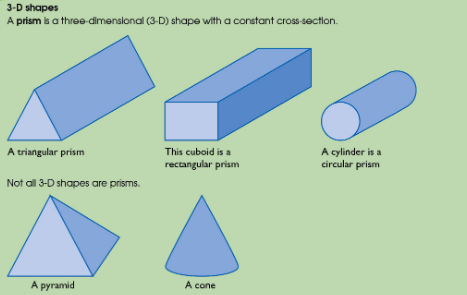 Properties of 3-D shapes (Grade 2/3)Identify properties of the faces, surfaces, edges and vertices of: cubes, cuboids, prisms, cylinders, pyramids, cones and spheres.Use conventional terms and notations: vertices, edges, planesGM6.2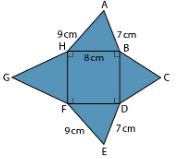 Understanding nets (Grade 3/4)Identify properties of the faces, surfaces, edges and vertices of: cubes, cuboids, prisms, cylinders, pyramids, cones and spheres.Use conventional terms and notations: vertices, edges, planesGM6.3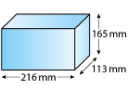 Volume and surface area of cuboids (Grade 3/4)Use standard units of measure for length, area and volumeKnow and apply formulae to calculate volumes of cuboidsGM6.4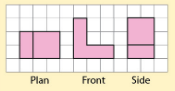 2-D representations of  3-D shapes (Grade 3/4)Interpret plans and elevations of 3D shapesGM6.5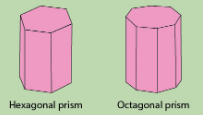 Prisms (Grade 4/5)Use standard units of measure for length, area and volumeKnow and apply formulae to calculate volumes of cuboids and other right prisms (including cylinders)GM6.6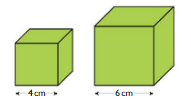 Enlargement in 2 and 3 dimensions (Grade 4/5)Compare lengths, areas and volumes using ratio notation; make links to scale factorsGM6.7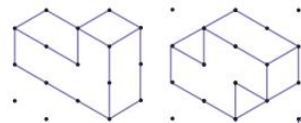 Constructing plans and elevations (Grade 4/5)Construct and interpret plans and elevations of 3D shapesGM6.8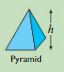 Surface area and volume of 3D shapes (Grade 5/6)Calculate surface area and volume of spheres, pyramids, cones and composite solids.Calculate exactly with multiples of πGM6.9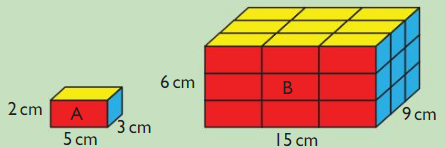 Area and volume in similar shapes (Grade 7)Apply the concepts of similarity, including the relationships between lengths, areas and volumes in similar figures